Проект 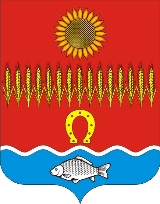 АДМИНИСТРАЦИЯ СОВЕТИНСКОГО СЕЛЬСКОГО ПОСЕЛЕНИЯНеклиновского района Ростовской областиПОСТАНОВЛЕНИЕсл. Советка________ 2023 года	                  		          	   	                                         № __О внесении изменений в постановление Администрации Советинского сельского поселения «Об утверждении муниципальной программы Советинского сельского поселения «Развитие культуры»В соответствии с постановлениями Администрации Советинского сельского поселения от 15.10.2018 г. № 114 «Об утверждении Порядка разработки, реализации и оценки эффективности муниципальных программ Советинского сельского поселения», и в целях приведения муниципальной программы «Обеспечение качественными коммунальными услугами населения и повышение уровня благоустройства территории Советинского сельского поселения» в соответствие с решением Собрания депутатов Советинского сельского поселения от 27.11.2023 г. № 81 «О внесении изменений в решение Собрания депутатов Советинского сельского поселения «О бюджете Советинского сельского поселения Неклиновского района на 2023 год и на плановый период 2024 и 2025 годов», Администрация Советинского сельского поселения постановляет:1. Внести в Постановление Администрации Советинского сельского поселения от 30.11.2018 № 137 «Об утверждении муниципальной программы Советинского сельского поселения «Развитие культуры» (далее – Муниципальная программа) следующие изменения:1.1. В паспорте Муниципальной программы раздел «Ресурсное обеспечение муниципальной программы Советинского сельского поселения» изложить в следующей редакции: 1.2. В паспорте подпрограммы 1 «Развитие культурно-досуговой деятельности в Советинском сельском поселении» раздел «Ресурсное обеспечение подпрограммы» изложить в следующей редакции: 1.3. Приложения 3, 4 к Муниципальной программе изложить в редакции приложений 1, 2 к настоящему постановлению.2. Настоящее постановление вступает в силу с момента подписания.3. Контроль за выполнением постановления оставляю за собой.Глава Администрации Советинского сельского поселения                                                                              З.Д. ДаливаловПостановление вносит сектор экономики и финансовАдминистрации Советинского сельского поселенияРАСХОДЫ  бюджета Советинского сельского поселения на реализацию муниципальной программы «Развитие культуры»РАСХОДЫна реализацию муниципальной программы Советинского сельского поселения «Развитие культуры»Ресурсное обеспечение муниципальной программы Советинского сельского поселенияобъем бюджетных ассигнований на реализацию программы составляет 44 379,5 тыс. рублей, в том числе по годам: Ресурсное обеспечение подпрограммыобъем бюджетных ассигнований на реализацию программы составляет 44 379,5 тыс. рублей, в том числе по годам: Приложение 1 к постановлениюАдминистрации Советинского сельского поселения от ______2023 № __«Приложение 3 к муниципальнойпрограмме Советинского сельского поселения «Развитие культуры»Номер и наименование 
подпрограммы, основного мероприятия подпрограммыОтветственныйисполнитель,соисполнители, участникиКод бюджетной   
классификации расходовКод бюджетной   
классификации расходовКод бюджетной   
классификации расходовКод бюджетной   
классификации расходовКод бюджетной   
классификации расходовОбъем расходов всего (тыс. рублей)Объем расходов всего (тыс. рублей)Номер и наименование 
подпрограммы, основного мероприятия подпрограммыОтветственныйисполнитель,соисполнители, участникиГРБСРзПрЦСРВР20192019202020212022202320242025202620272028202920301234567788910111213141516171819Муниципальная программа «Развитие культуры»Всего, в том числе:ХХХХ44379,544379,53796,13796,14278,34984,04997,55433,53423,83423,82808,52808,52808,52808,52808,5Муниципальная программа «Развитие культуры»МБУК «СДК и К» ССП НР РО951ХХХ44379,544379,53796,13796,14278,34984,04997,55433,53423,83423,82808,52808,52808,52808,52808,5Подпрограмма 1 «Развитие культурно-досуговой деятельности в Советинском сельском поселении»МБУК «СДК и К» ССП НР РО951080105100 0000044379,544379,53796,13796,14278,34984,04997,55433,53423,83423,82808,52808,52808,52808,52808,5Основное мероприятие 1.1. Финансовое обеспечение выполнения муниципального заданияМБУК «СДК и К» ССП НР РО951080105100 00590611--3796,13796,14278,34224,04997,55433,53423,83423,82808,52808,52808,52808,52808,5Основное мероприятие 1.2. Софинансирование местного бюджета на ремонт муниципальных учреждений культурыМБУК «СДК и К» ССП НР РО951080105100 23290612--0,00,00,0760,00,00,00,00,00,00,00,00,00,0»;Приложение 2 к постановлениюАдминистрации Советинского сельского поселения от _______2023 № __«Приложение 4 к муниципальнойпрограмме Советинского сельского поселения «Развитие культуры»Наименование муниципальной программы, номер и наименование подпрограммыИсточники финансированияОбъем расходов, всего (тыс. рублей)в том числе по годам реализации муниципальной программыв том числе по годам реализации муниципальной программыв том числе по годам реализации муниципальной программыв том числе по годам реализации муниципальной программыв том числе по годам реализации муниципальной программыв том числе по годам реализации муниципальной программыв том числе по годам реализации муниципальной программыв том числе по годам реализации муниципальной программыв том числе по годам реализации муниципальной программыв том числе по годам реализации муниципальной программыв том числе по годам реализации муниципальной программыв том числе по годам реализации муниципальной программыНаименование муниципальной программы, номер и наименование подпрограммыИсточники финансированияОбъем расходов, всего (тыс. рублей)201920202021202220232024202520262027202820292030Муниципальная программа Развитие культурывсего44379,53796,14278,34984,04997,55433,53423,83423,82808,52808,52808,52808,52808,5Муниципальная программа Развитие культурыбюджет поселения44379,53796,14278,34984,04997,55433,53423,83423,82808,52808,52808,52808,52808,5Муниципальная программа Развитие культурыбезвозмездные поступления, в том числе:0,00,00,00,00,00,00,00,00,00,00,00,00,0Муниципальная программа Развитие культурыобластной бюджет0,00,00,00,00,00,00,00,00,00,00,00,00,0Муниципальная программа Развитие культурыфедеральный бюджет0,00,00,00,00,00,00,00,00,00,00,00,00,0Муниципальная программа Развитие культурывнебюджетные источники0,00,00,00,00,00,00,00,00,00,00,00,00,0Подпрограмма 1. «Развитие культурно-досуговой деятельности в Советинском сельском поселении» всего44379,53796,14278,34984,04997,55433,53423,83423,82808,52808,52808,52808,52808,5Подпрограмма 1. «Развитие культурно-досуговой деятельности в Советинском сельском поселении» бюджет поселения44379,53796,14278,34984,04997,55433,53423,83423,82808,52808,52808,52808,52808,5Подпрограмма 1. «Развитие культурно-досуговой деятельности в Советинском сельском поселении» безвозмездные поступления, в том числе:0,00,00,00,00,00,00,00,00,00,00,00,00,0Подпрограмма 1. «Развитие культурно-досуговой деятельности в Советинском сельском поселении» областной бюджет0,00,00,00,00,00,00,00,00,00,00,00,00,0Подпрограмма 1. «Развитие культурно-досуговой деятельности в Советинском сельском поселении» федеральный бюджет0,00,00,00,00,00,00,00,00,00,00,00,00,0Подпрограмма 1. «Развитие культурно-досуговой деятельности в Советинском сельском поселении» внебюджетные источники0,00,00,00,00,00,00,00,00,00,00,00,00,0Подпрограмма 2. «Сохранение и развитие народного творчества» всего0,00,00,00,00,00,00,00,00,00,00,00,00,0Подпрограмма 2. «Сохранение и развитие народного творчества» бюджет поселения0,00,00,00,00,00,00,00,00,00,00,00,00,0Подпрограмма 2. «Сохранение и развитие народного творчества» безвозмездные поступления, в том числе:0,00,00,00,00,00,00,00,00,00,00,00,00,0Подпрограмма 2. «Сохранение и развитие народного творчества» областной бюджет0,00,00,00,00,00,00,00,00,00,00,00,00,0Подпрограмма 2. «Сохранение и развитие народного творчества» федеральный бюджет0,00,00,00,00,00,00,00,00,00,00,00,00,0Подпрограмма 2. «Сохранение и развитие народного творчества» внебюджетные источники0,00,00,00,00,00,00,00,00,00,00,00,00,0»